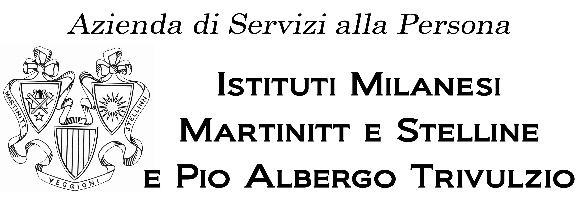 Prot. 450/2021Allegato 3 - Modulo OFFERTA ECONOMICAQUOTAZIONE PER LA CONCESSIONE DI FINANZIAMENTO MEDIANTE APERTURA DI CREDITO IN CONTO CORRENTE E ACQUISIZIONE DEL CREDITO D'IMPOSTA DI CUI AL DECRETO LEGGE 19/05/2020 N. 34 CONVERTITO CON MODIFICAZIONI CON LEGGE 17/07/2020 N. 77. CIG 8969350DC2.Il concorrente _____________________________________________________________________con sede legale in _________________________________________ Prov. ______ CAP_________indirizzo __________________________________________________________________________ con sede operativa in ______________________________________ Prov. ______ CAP_________indirizzo __________________________________________________________________________codice fiscale _________________________________ partiva IVA ___________________________rappresentata dal sottoscritto _______________________________________________, in qualità di  ________________________________________________________________________________,PRESENTA LA SEGUENTE OFFERTACessione del Credito di imposta					  MAX PUNTI:	40 (quaranta)quota del credito d'imposta retrocesso all'Azienda:______________________/cento (in lettere); _________/100 (in cifre).[La quota del credito d'imposta proposta non potrà essere inferiore al valore minimo pari a 80, pena l'inammissibilità dell'offerta presentata]. Finanziamento con apertura di credito in Conto corrente Tasso fisso:_________________% (in lettere); _________% (in cifre).[Variabile oggetto di offerta] MAX PUNTI: 25 (venticinque)Commissione su fido accordato:_________________% (in lettere); _________% (in cifre). [Variabile oggetto di offerta: massimo 0,80% annuale, pena l'inammissibilità dell'offerta presentata] MAX PUNTI: 35 (trentacinque) Luogo e data ________________________ Timbro e firma del legale rappresentante ___________________________________________************************* N.B.: in caso di discordanza tra lettere e cifre, prevale quanto riportato in lettere;non verranno considerate (e saranno, pertanto, escluse) le offerte che non rechino una proposta relativa a ciascuna delle componenti economiche oggetto di valutazione e contemplate nel presente modulo.